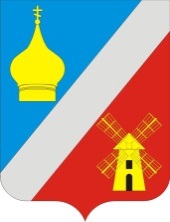 РОССИЙСКАЯ  ФЕДЕРАЦИЯРОСТОВСКАЯ ОБЛАСТЬ НЕКЛИНОВСКИЙ РАЙОНСОБРАНИЕ ДЕПУТАТОВ ФЕДОРОВСКОГО СЕЛЬСКОГО ПОСЕЛЕНИЯ_____________________________________________________________________________РЕШЕНИЕ В соответствии  с Федеральным законом от 2 марта 2007 года № 25-ФЗ «О муниципальной службе в Российской Федерации», Областным законом от 9 октября 2007 года № 786-ЗС «О муниципальной службе в Ростовской области», от 9 октября 2007 года № 787 «О реестре муниципальных должностей и реестре должностей муниципальной службы в Ростовской области», постановлением Правительства Ростовской области от 10.11.2011года № 116 «О нормативах формирования расходов на оплату труда депутатов, выборных должностных лиц местного самоуправления, осуществляющих свои полномочия на постоянной основе, и муниципальных служащих», Уставом Федоровского сельского поселенияСобрание  депутатов  РЕШИЛО:1. Внести в решение Собрания депутатов Федоровского сельского поселения от 26.12.20116 № 33 «О денежном содержании муниципальных служащих муниципального образования «Федоровское сельское поселение» следующие изменения: 1.1. Приложение 1 Положения к решению  изложить в следующей редакции:«Приложение 1к Положению о денежном содержании муниципальных служащих муниципальногообразования «Федоровское сельское поселение»ТАБЛИЦАкоэффициентов, применяемых при исчислении предельных размеровдолжностных окладов муниципальных служащих и коэффициентов, применяемых при исчислении предельных размеров ежемесячного денежного поощрения муниципальных служащих Администрации Федоровского сельского поселения 1.2. Приложение 7 к решению изложить в следующей редакции:«Приложение № 7 к решению Собрания депутатов Федоровского сельского поселенияот 26.12.2016  № 33ПОРЯДОКвыплаты ежегодной компенсации на лечение муниципальным служащим муниципального образования «Федоровское сельское поселение» 1. Муниципальному служащему за счет средств бюджета Федоровского сельского поселения выплачивается ежегодная компенсация на лечение в размере 4,8 должностных окладов в год.Компенсация на лечение выплачивается один раз в квартал равными частями. 	2. Размер ежегодной компенсации на лечение определяется исходя из размера должностного оклада, установленного на день окончания соответствующего квартала, в четвертом квартале – на 1 декабря учетного периода. 3. Ежегодная компенсация на лечение в первом, втором, третьем  кварталах выплачивается в срок до 25 числа месяца,  следующего за учетным периодом, в четвертом квартале – не позднее 25 декабря учетного периода. 4. Муниципальным служащим, проработавшим неполный период, принятый в качестве расчетного для выплаты ежегодной компенсации на лечение, выплата ежегодной компенсации на лечение производится пропорционально полным отработанным месяцам в текущем квартале.5. В период работы, дающий право на ежегодную компенсацию на лечение, включаются периоды ежегодных оплачиваемых отпусков, временной нетрудоспособности, служебных командировок, период нахождения в отпуске по беременности и родам, дополнительных отпусков, связанных с обучением, при условии сохранения среднего заработка и - другие периоды, когда за временно отсутствующим муниципальным служащим, сохраняется среднемесячное денежное содержание.	6.  Компенсация на лечение не выплачивается:1) в случае прекращения полномочий лица, замещающего муниципальную должность, связанных с совершением им виновных действий;2) в случае увольнения муниципального служащего с муниципальной службы по основаниям, предусмотренным пунктами 2-4 статьи 19 Федерального закона от 02.03.2007 № 25-ФЗ «О муниципальной службе в Российской Федерации», статьей 71, пунктами 7-9 статьи 77, пунктами 4, 8-11 статьи 83 и статьей 84 Трудового кодекса Российской Федерации;3) в период отпуска по уходу за ребенком.»2. Настоящее решение вступает в силу со дня его официального опубликования (обнародования) и применяется к правоотношениям, возникшим с 01.01.2018 года.3. Контроль за исполнением настоящего решения  возложить на постоянную комиссию по местному самоуправлению и охране общественного порядка.Председатель Собрания депутатов -Глава Федоровского сельского поселения                            		Г.А. Демьяненкос. Федоровка17.11. 2017г.№ 70О внесении изменений в решение Собрания депутатов Федоровского сельского поселения от 26.12.2016 года № 33 «О  денежном содержании муниципальных служащих муниципального образования «Федоровское сельское поселение»№ 
п/пНаименование    
должностиКоэффициенты, применяемые при исчислении предельных размеров должностных окладов муниципальных служащих Администрации Федоровского сельского поселенияКоэффициенты, применяемые при исчислении предельных размеров ежемесячного денежного поощрения, по группам муниципальных образований (должностных окладов)1. Глава администрации муниципального образования, назначенный по контракту2,00,312. Начальник отдела 1,650,33.Главный бухгалтер администрации муниципального образования1,650,294.Главный специалист1,280,275.Ведущий специалист 1,210,286.Специалист первой категории 1,00,29»